IPNNI- 2014-00xxxContributionTITLE: IP Interconnection Routing Report: Appendix A updateSOURCE*: Sprint (David Holmes)_______________________________ ABSTRACT This document provides a Word document version of Appendix A that was added to revision 7 of contribution 83.  It also provides some additional clarification & ordering of the criteria, for ease of review & application.  Specific text changes are highlighted in yellow for ease of review only. NOTICEThis is a draft document and thus, is dynamic in nature. It does not reflect a consensus of the ATIS-SIP Forum IP-NNI Task Force and it may be changed or modified. Neither ATIS nor the SIP Forum makes any representation or warranty, express or implied, with respect to the sufficiency, accuracy or utility of the information or opinion contained or reflected in the material utilized. ATIS and the SIP Forum further expressly advise that any use of or reliance upon the material in question is at your risk and neither ATIS nor the SIP Forum shall be liable for any damage or injury, of whatever nature, incurred by any person arising out of any utilization of the material. It is possible that this material will at some future date be included in a copyrighted work by ATIS or the SIP Forum.  * CONTACT: 	David Holmes; email: david.holmes@sprint.com; Tel: +1 (425) 260 1868Appendix A - Comparative Characteristics Matrix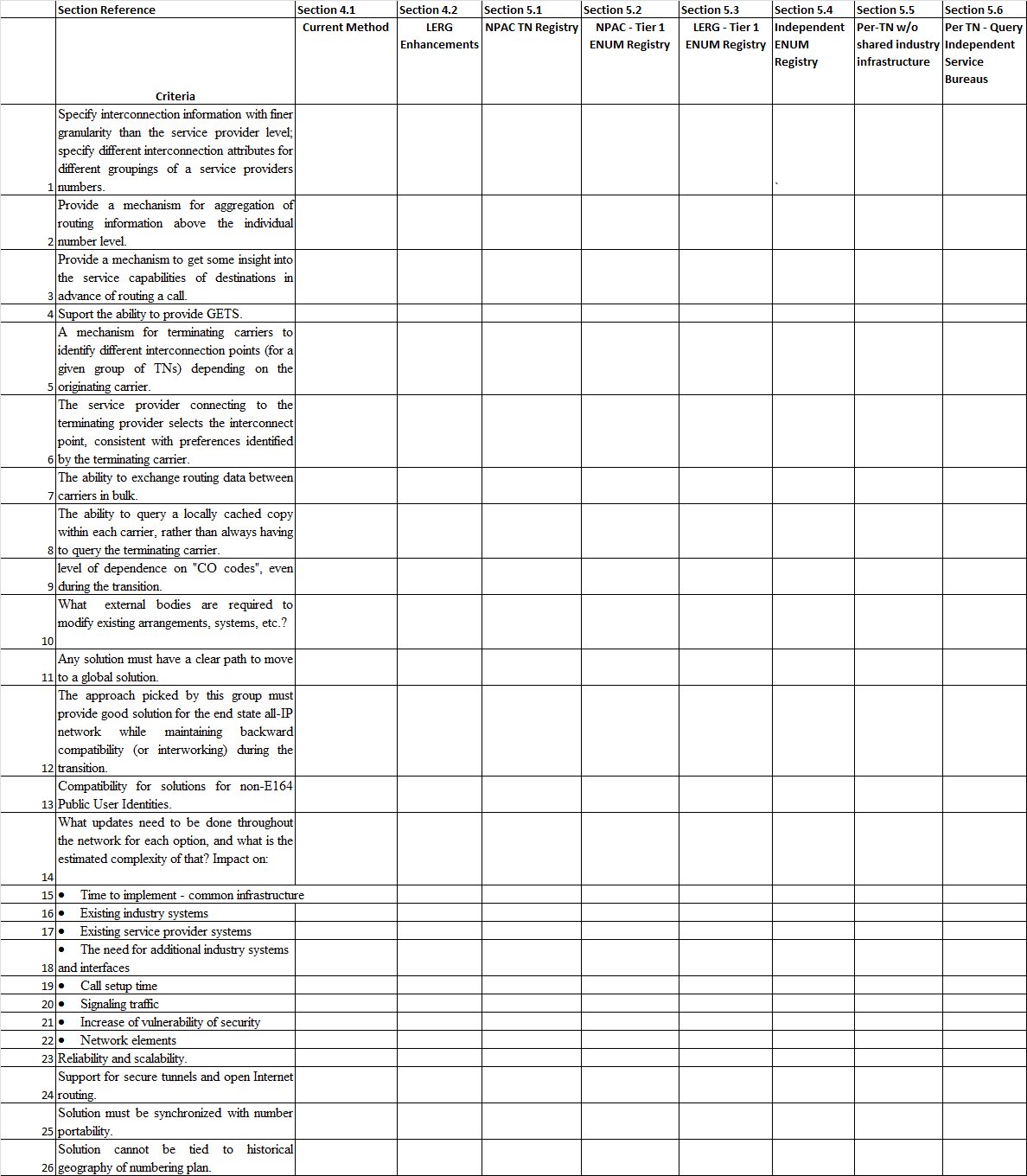 #Section ReferenceCriteria GroupCriterion[Ed. Note; remove]Line reference from original table imageInformation type1PerformanceScalability 23List issues & quantify2Reliability23List issues & quantify3Call setup time19Value range & conditions4Impact on signaling traffic20Quantify5Service requirements[Ability to] specify interconnection information with finer granularity than at the service provider level1Yes/No6[Ability to] specify different interconnection attributes for different groupings of a service providers’ numbers1Yes/No7Provides a mechanism for aggregation of routing information above the individual number level. 2Yes/No8Provides a mechanism to get some insight into the service capabilities of destinations before routing a call. 3Yes/No9Supports the ability to provide GETS. 4Yes/No10Provide a mechanism for interconnecting carriers to identify different interconnection points (for a given group of TNs) depending on the originating carrier. 5Yes/No11Enables the service provider connecting to the terminating provider to select the interconnect point, consistent with the preferences identified by the terminating carrier. 6Yes/No12Provides the ability to exchange routing data between carriers in bulk. 7Yes/No13Provides the ability to query a locally cached copy within each carrier, rather than always having to query the terminating carrier. 8Yes/No14Provides a clear path to a global solution11Yes/No15Provides a good solution for the end-state all-IP network12Yes/No or degree?16Maintains backwards compatibility to (or interworking) during the transition to an all-IP network12Yes/No17Ability to support non-E.164 public user identities13Yes/No18[Solution must be] synchronized to number portability [solutions?]25Yes/No19Solution is not tied to historical geography of numbering plan26Yes/No20Support for open internet routing24Yes/No21Solution complexityTime to implement – common infrastructure15Quantify22Impact on [core?] network elements? 22Enumerate & quantify23Impact on existing service provider systems17Enumerate & quantify24What external bodies are required to modify existing arrangements, systems, etc.? 10Enumerate25Impact on existing industry systems16Quantify26Level of dependence on “CO codes”, even during the transition? 9Quantify27Needs for additional industry systems & interfaces? 18Quantify28SecurityIncrease in vulnerability21Quantify29Support for secure tunnels24Yes/No